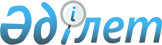 О внесении изменений в постановление Правительства Республики Казахстан от 15 декабря 2009 года № 2125
					
			Утративший силу
			
			
		
					Постановление Правительства Республики Казахстан от 3 июля 2010 года № 687. Утратило силу постановлением Правительства Республики Казахстан от 23 сентября 2020 года № 603 (вводится в действие по истечении десяти календарных дней после дня его первого официального опубликования)
      Сноска. Утратило силу постановлением Правительства РК от 23.09.2020 № 603 (вводится в действие по истечении десяти календарных дней после дня его первого официального опубликования).
      Правительство Республики Казахстан ПОСТАНОВЛЯЕТ:
      1. Внести в постановление Правительства Республики Казахстан от 15 декабря 2009 года № 2125 "Об утверждении Правил предоставления водных объектов в обособленное или совместное пользование на конкурсной основе" (САПП Республики Казахстан, 2009 г., № 59, ст. 523) следующие изменения:
      в Правилах предоставления водных объектов в обособленное или совместное пользование на конкурсной основе, утвержденных указанным постановлением:
      пункт 3 изложить в следующей редакции:
      "3. Предоставление физическим и юридическим лицам в обособленное или совместное пользование водных объектов осуществляется на конкурсной основе в порядке, установленном настоящими Правилами. Предоставление физическим и юридическим лицам права ведения рыбного хозяйства на закрепляемых за ними рыбохозяйственных водоемах и (или) участках производится в соответствии с законодательством Республики Казахстан в области охраны, воспроизводства и использования животного мира.";
      в пункте 7 слова "обособленное и совместное" заменить словами "обособленное или совместное";
      в части первой пункта 27 слово "объекта" заменить словами "объекта в", текст на государственном языке не меняется.
      2. Настоящее постановление вводится в действие по истечении десяти календарных дней после первого официального опубликования.
					© 2012. РГП на ПХВ «Институт законодательства и правовой информации Республики Казахстан» Министерства юстиции Республики Казахстан
				
Премьер-Министр
Республики Казахстан
К. Масимов